Рабочий лист по учебному предмету «Геометрия»с применением электронного обучения и дистанционных образовательных технологийКласс: 9-Аучитель: Шкареда Ю.В.	7 неделя (18.05-22.05)ПРИЛОЖЕНИЕ №11. Задание Радиус окружности с центром в точке O равен 29, длина хорды AB равна 40 (см. рисунок). Найдите расстояние от хорды AB до параллельной ей касательной k.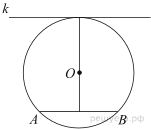 2. Задание В параллелограмме ABCD диагональ AC в 2 раза больше стороны AB и ∠ACD = 5°. Найдите меньший угол между диагоналями параллелограмма. Ответ дайте в градусах.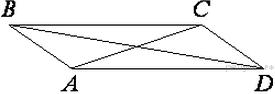 3. Задание 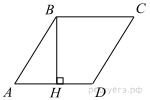 Высота BH ромба ABCD делит его сторону AD на отрезки AH = 44 и HD = 11. Найдите площадь ромба.4. Задание 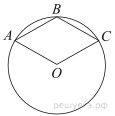 Точка O — центр окружности, на которой лежат точки A, B и C таким образом, что OABC — ромб. Найдите угол OCB. Ответ дайте в градусах.5. Задание 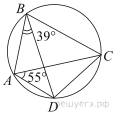 Четырёхугольник ABCD вписан в окружность. Угол ABD равен 39°, угол CAD равен 55°. Найдите угол ABC. Ответ дайте в градусах.6. Задание 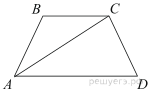 В трапеции  известно, что ,  и . Найдите угол  Ответ дайте в градусах.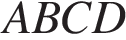 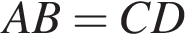 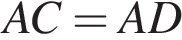 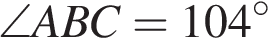 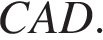 ПРИЛОЖЕНИЕ №21. Задание Радиус окружности с центром в точке O равен 29, длина хорды AB равна 40 (см. рисунок). Найдите расстояние от хорды AB до параллельной ей касательной k.2. Задание 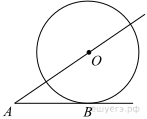 К окружности с центром в точке  проведены касательная  и секущая . Найдите радиус окружности, если , .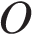 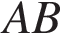 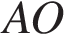 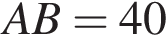 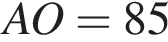 3. Задание Высота BH параллелограмма ABCD делит его сторону AD на отрезки AH = 7 и HD = 24. Диагональ параллелограмма BD равна 51. Найдите площадь параллелограмма.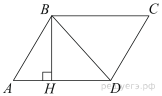 4. Задание 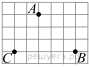 На клетчатой бумаге с размером клетки 1 см × 1 см отмечены точки А, В и С. Найдите расстояние от точки А до прямой BC. Ответ выразите в сантиметрах.5. Задание Какое из следующих утверждений верно?1. Все квадраты имеют равные площади.2. Основания равнобедренной трапеции равны.3. Через любую точку, лежащую вне окружности, можно провести две касательные к этой окружности.ПРИЛОЖЕНИЕ №31. Задание 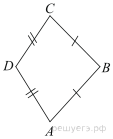 В выпуклом четырехугольнике  известно, что , , , . Найдите угол . Ответ дайте в градусах.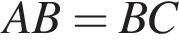 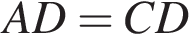 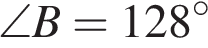 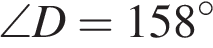 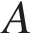 2. Задание На окружности с центром O отмечены точки A и B так, что  Длина меньшей дуги AB равна 46. Найдите длину большей дуги.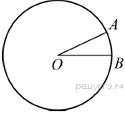 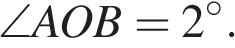 3. Задание Периметр ромба равен 24, а синус одного из углов равен . Найдите площадь ромба.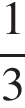 4. Задание 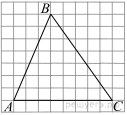 На клетчатой бумаге с размером клетки 1х1 изображён треугольник . Найдите длину его средней линии, параллельной стороне .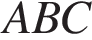 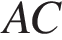 5. Задание Какое из следующих утверждений верно?1. Площадь параллелограмма равна половине произведения его диагоналей.2. Сумма углов прямоугольного треугольника равна 90 градусам.3. Биссектрисы треугольника пересекаются в точке, которая является центром окружности, вписанной в треугольник.В ответ запишите номер выбранного утверждения.№ п/пДатаРазделТемаФорма урока(с применением электронного обучения или дистанционных образовательных технологий)Содержание(задания для изучения)Текущий контрольТекущий контрольИтоговый контрольИтоговый контрольКонсультацияКонсультацияРазноуровневые домашние задания№ п/пДатаРазделТемаФорма урока(с применением электронного обучения или дистанционных образовательных технологий)Содержание(задания для изучения)формасрокиформасрокиформасрокиРазноуровневые домашние задания119.05ПовторениеЧетырех-угольникиДистанционная форма обучения1) Онлайн – урок в ZOOM (по расписанию) Учебник (устно) п.42,43,45,46,47 2) Задание из ОГЭ3) Выполнит задание в приложении № 1
задание 1-3 Выполнит задание в прил. № 1
задание 4-619.05--связь по  Skype, Zoom (Viber чат)После 16.00Выполнит задание в прил. № 3
или ЛС  в Viberили в Эл.Журнале220.05ПовторениеПовторительно-обобщающий урокДистанционная форма обучения1) Онлайн – урок в ZOOM (по расписанию)2) Выполнит задание из ОГЭ в приложении № 2Задание 1-4
Выполнит задание в прил. № 2Задание 5-620.05--связь по  Skype, Zoom (Viber чат)или ЛС  в Viberили в Эл.Журнале